Alergeny występujące w jadłospisie:                                                           Jadłospis:   nr  5                                                                     Data:Śniadanie:Obiad:Podwieczorek:Rzazem w [g]/osobe/dzieńPoniedziałek20.09.2021Chleb pszenny, masło 1,7, szynka, pomidor,                            ogórek zielony,jabłka, śliwkiherbata z miodem i cytrynąZupa ziemniaczana z kaszą jęczmienną i jarzynami1,7,9Ryż z musem śmietankowo- truskawkowym7kompot z jabłek i porzeczek Chrupki kukurydziane z sokiem 100%Białko: 73,22Tłuszcz: 25,96Węgl: 144,09Energia:1 104 kcalB:12g T:12 W:45gKcal 335B:58 T:13g W: 64,7Kcal 610B:3,22g T:0,96gW:34,39gKcal 159Wtorek21.09.2021Bułka kukurydziana z masłem 7serem żółtym7 ogórek zielonyJabłko bananherbata z cytrynąZupa grysikowa z jarzynami1,3,7,9pieczeń rzymska z kaszą i sosem własnym1,3,9kapusta czerwonakompot wieloowocowyMarchewka z jabłkiem i orzechamiBiałko: 28,96Tłuszcz: 29,60Węglowod:197,2Energia:1 173,8 kcalB:11,2 T:8g W: 65gKcal 376,8B:13,56 T:19,95 W68,7Kcal 512B:4,2 T:1,65 W63,5Kcal 285Środa   22.09.2021Pieczywo mieszane 1 masło 7 wędlina drobiowa 6, ser żółty7 pomidor papryka czerwona, rzodkiewkaśliwka, gruszka herbata owocowaZupa pomidorowa z ryżem i kosteczkami z jarzyn 1,3,7,9pierogi leniwe z czekoladą i bananem 1,3,7kompot truskawkowyLubisie z sokiem wieloowocowym 1,3,7,Białko: 32,75Tłuszcz: 34,88Węglowod:157,07Energia:1 151 kcal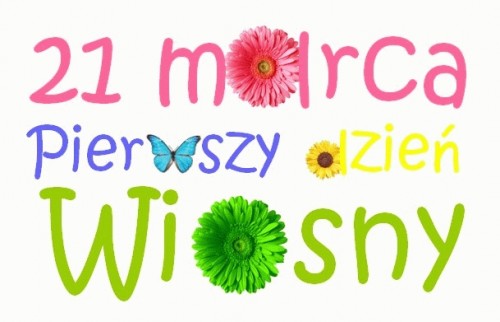 B:8,46 T:9,81 W:44,5Kcal286B:22,65 T:22,87 W: 70,37Kcal 577B:1,64 T:2,2g W:42,2Kcal 288Czwartek23.09.2021Płatki owsiane z mlekiem1,7bułka graham z masłem7 i pomidoremmandarynka, orzechyherbata miętowaRosół z jarzynami i makaronem1,7,9Filet z kurczaka w sosie koperkowym z ryżem i sałatką                  z kapusty 1,3,7,9kompot wiśniowo porzeczkowyPapryka czerwona z pieczywem chrupkim 1,Białko: 39,3Tłuszcz:  37,22Węglowod:140,21Energia:1 019 kcalB:8,16T:11,29 W:31,54Kcal248B:24,14 T:16,93 W:67,67Kcal495B:7gT: 9g W:41gKcal 276Piątek24.09.2021Pieczywo pełnoziarniste z masłem7 serek biały na słodko 7śliwki, pomarańcze, gruszkiherbata owocowaŻurek z jajkiem 1,7,9ryba panierowana z ziemniakami i sałatą zieloną 1,3,7,kompot wieloowocowyJabłko pieczone z miodemBiałko: 30,9Tłuszcz: 26,87węgl. : 183,13Energia:1 089 kcalB:7,69 T5,03 W:34,99Kcal 210B:17,06g T:17,46g W:105,94gKcal 640B: 6,15 T:4,38 W:42,2Kcal 2391.Zboża zawierające gluten (tj. pszenica, żyto, jęczmień, owies, orkisz, kamut lub ich szczepy hubrydowe) i produkty pochodne8.Orzechy tj. migdały, orzechy laskowe , orzechy włoskie, nerkowce , orzechy pekan , orzechy brazylijskie, pistacje, orzechy makadamie i produkty pochodne2.Skorupiaki i produkty pochodne9.Seler zwyczajny i produkty pochodne3.Jajka i produkty pochodne10.Gorczyca i produkty pochodne4.Ryby i produkty pochodne11.Nasiona sezamu i produkty pochodne5.Orzeszki ziemne (arachidowe) i produkty pochodne12.Dwutlenek siarki i siarczyny w stężeniach powyżej 10 mg/kg lub 10 mg/l w przeliczeniu na SO26.Soja i produkty pochodne13.Łubin i produkty pochodne7.Mleko i produkty pochodne14.Mięczaki i produkty pochodne